采购内容及技术参数要求
一、货物需求一览表台式灭菌器产品要求1	技术要求1.1	主体1.1.1	容积：	≥45L1.1.2	材质：	06Cr19Ni10(SUS304)1.1.3	★设计压力：	-0.1/0.3MPa1.1.4	设计温度：	144℃1.1.5	使用寿命：	≥8年/16000次循环1.1.6	主体保温：	粘胶纤维保温层1.1.7	腔壁加热	覆膜式加热膜1.1.8	★测试接口：	标准Rc1/4验证口，可特制其它尺寸测试接口1.2	密封门1.2.1	门数量：	单门1.2.2	门板	拉伸门板，材料厚度≥2mm；1.2.3	材质：	06Cr19Ni10(SUS304)；1.2.4	开关门方式：	电机驱动，一键式侧开门；1.2.5	★安全联锁：	压力安全联锁，通过省级技术监督部门鉴定；1.2.6	门密封方式	自胀式门胶圈，采用透明医用硅橡胶模压而成；1.3	管路系统1.3.1	控制阀：	自动控制阀：3个直动式电磁阀1.3.2	泵：	注水泵：1个具有自吸功能的进口电磁泵，并提供报关单；循环泵：1个增压泵；1.3.3	★压力传感器：	进口独立安装压力传感器（非电路板安装式），并提供报关单；1.3.4	蒸汽产生方式：	内置即时蒸发器，蒸汽质量好，无需外接蒸汽源；1.3.5	★储水装置：	内置单水箱，不外排蒸汽可实现汽水内循环，同时一次加水可运行多次程序，水箱容积＞6L；1.3.6	水箱排水接头：	1个原装进口排水接头；1.3.7	散热器	内置1个体积大于0.001立方米的散热器；1.3.8	安全阀	内置后藏式安全阀；1.4	控制系统1.4.1	操作方式	感应式操作1.4.2	★控制方式	采用PLC控制,模块化设计的专用灭菌器控制器；水质检测功能：检测灭菌使用水质是否满足标准要求，当水质不符合要求时候，显示屏进行提示；1.4.3	界面显示：	液晶显示屏：160*160点阵3.2英寸液晶屏显示，显示温度、压力、报警信息、支持多语言切换、支持无线通讯；1.4.4	流程控制	置换、脉动、升温、灭菌、排汽、干燥全过程自动控制；1.4.5	周期计数器	六位数字显示，显示设备运行的周期次数；1.4.6	记录方式：	标配内置微型热敏打印机，在打印机缺纸情况可自动存储六个灭菌流程的数据，当安装打印纸后自动将数据打印出来；可选配带USB接口U盘电子存储，显示屏可以自动存储四十个左右灭菌流程的数据。1.4.7	记录内容：	程序信息、程序运行阶段、程序运行转折点，各阶段温度、压力、时间、F0值等；1.4.8	权限管理：	多级权限管理：可以通过设定密码，对操作员进行多级权限管理；1.4.9	自校准功能	拥有一套完善的后台自校准系统，实现压力、温度等系统参数的校准，在不拆分仪器的情况下，使用权限工具可进行现场调节；1.4.10	安全保护	超温自动保护装置：超过设定温度，系统自动切断加热电源；超压双重保护：超过设定压力自动报警功能；超过安全阀开启压力，安全阀开启泄压；过流保护装置：设备电流过载时，过流保护动作，系统自动切断电源；1.5	★程序系统1.5.1	程序名称：	裸露程序、包装程序、橡胶程序、自定义程序、液体程序、N类快速、B类快速、嗜血程序、BD&amp;Helix、真空测试、预热程序、干燥程序、清洗程序；2	标准配置2.1	波纹管1个；内置热敏打印机；2.2	三层托盘；2.3	取盘器一个；2.4	带接头排水管一根；2.5	保险管6个；歌德曼式眼压计技术参数通用型，通过不同导板，适用于所有品牌的显微镜；★Goldmann压平眼压计结构和原理，是眼压测量的金标准；具有多年生产Goldmann眼压计的历史，英国原厂生产，质量稳定；国内设立统一的维修中心，售后有保障；测量力，利用杠杆砝码重量进行；    ★眼压测量范围：0-80mmHg(0-10.64kpa)。纯水处理设备产品要求产品用途：为消毒供应中心用水点提供纯水数量：1套产水量：300L/h/套（25℃）水利用率：≥50%脱盐率≥ 99%产水水质：1、处理方式：单级反渗透2、纯水电导率：≤15μs/cm （25℃）3、符合消毒供应中心用水规范设备性能：1、全自动运行控制，自动开停机,实现无人看管2、反渗主机具有自动脉冲冲洗功能3、具备无水保护，压力保护等多种安全自锁装置 4、多功能监测可实现水质、流量、压力等在线显示 5、智能平衡系统确保设备运行的稳定与安全6、系统具备开机自检、缺水保护报警、停电自动复位、水箱满水后自动停机、高水压、过载保护等功能。应急控制措施：可自动和手动相互切换、几种模式协调运行，保证设备正常制水。7、采用预处理+RO膜处理技术,反渗主机系统具有定时自动脉冲冲洗功能。8、反渗透系统：具有运行冲洗、定时冲洗、手动冲洗等功能，连续监测实时在线显示产水的水质。9、反渗透系统设有流量计，以实时监测并调节运行出水量，并通过合理工艺设计提高水利用率。10、反渗透系统采用卷式芳香型聚酰胺复合膜反渗透膜元件。11、纯水水箱：用于储备反渗透产水，水箱装有液位控制器自动控制设备启停。12、纯水供水采用技术安全、稳定节能恒定压力输出方式，供水不低于用水设备的最低工作流量及压力要求。13、纯水具有独立的供水管路，可分别多点取水控制方式：采用继电器控制、七寸屏显示，按键操作，在线显示电导率组成：该水处理设备由预处理系统、反渗透主机及纯水供水系统组成预处理系统：1、预处理系统由精密过滤、复合过滤组成2、复合过滤：滤料为PP棉、新型FOF阻垢滤料、活性炭组成。3、流量≥500L/h反渗透系统：1、处理方式：单级反渗透2、高压泵要求：流量≥500 L/h、扬程≥ 80m。3、膜元件要求；脱盐率≥99%、膜片类型为：芳香族聚酰胺复合膜4、产水量为≥ 300L/h/支5、膜元件数量：1支/套6、集成在一体化机柜架中，机架尺寸：700×800×1510（长×宽×高mm）纯水供水系统：1、由PE储水箱及纯水泵等组成2、纯水泵要求：材质为304不锈钢，流量≥1000L/h、扬程≥20m3、水箱：容积200L,材质为PE,佩带液位装置。4、供水同时受水箱液位或原水低压开关的双重控制，以实现整个系统的平衡、稳定运行和对水泵的保护5、系统管道：优质U-PVC水、电耗量：1、供水要求：＞500L/h2、设备功率：AC 220V/50Hz/1.5KW 3、供水压力：0.2Mpa～0.4MPa（最佳为0.3MPa ）4、进水最佳水温：5～35℃ （25℃ 最佳）5、最高工作压力：1.0Mpa原水水源： 市政自来水产水水量： 300L/h离子去除率：96%～99% 纯水箱储水量：200 L主机外形尺寸：700×800×1510（mm）整机重量：    约 200Kg牙科电动无油空压机产品要求技术参数：压缩机主机数量：2支持治疗机数量：6-8电源电压(V AC)：220电源频率(Hz)：50输入功率(kW)：2.2启动和停机压力(bar)：5.5/7.8 (可调)控制方式：自动开/关（智能控制）安全阀(bar)：8.8储气罐容量(L)：100气流量@5bar(L/min)：260噪音等级@7bar[dB(A)]：68压缩空气出口：DN 10排水出口：DN 8外形尺寸(l×b×h)mm：750×440×810配置：定制专用机头智能控制盒：实时监测储气罐的压力，实现整机的自动启停自动排水：默认间隔2小时排水10秒，也可自行设置排水和间隔时间储气罐内喷涂机头顺序启动电压显示屏显示机头过载保护设计欠压和过压保护压缩机泄压设计故障提示和报警安全阀空气过滤器牙科电动抽吸系统产品要求参数：真空泵主机数量：1个支持牙椅数量：3-5台电源电压(V AC)：220电源频率(Hz)：50额定功率(kW)：1.3负压(kPa)：-19最大气流量(L/min)：1200噪音等级@7bar[dB(A)]：57抽吸接口：Ø40排水接口：Ø20排气接口：Ø20外形尺寸(l×b×h)mm：355*522*680配置：抽吸机定制大流量风机。高效污水分离器。自动控制系统：自动感应牙椅吸唾器的工作状态，实现抽吸机的启动和停止。延时抽吸功能：延时30秒停止抽吸工作，尽可能保障牙椅停止工作之后将残留管道内的脏物抽净。过载保护设计抽吸机过滤器，快速清洁。全抽全排的抽吸工作满足牙椅强弱吸使用过载保护设置，提高电机使用寿命。球囊扩展导管产品要求1、用于贲门、食道、幽门、肠道扩张用2、囊体直径：10-35mm，囊体长度40-80mm3、导管工作长度：900mm-≥2600mm4、可通过0.035”导丝5、工作压力2-5atm治疗车产品要求材质：304不锈钢产品尺寸：700*400*800mm（长X宽X高）豪华静音轮，安全带锁产品样式：如下图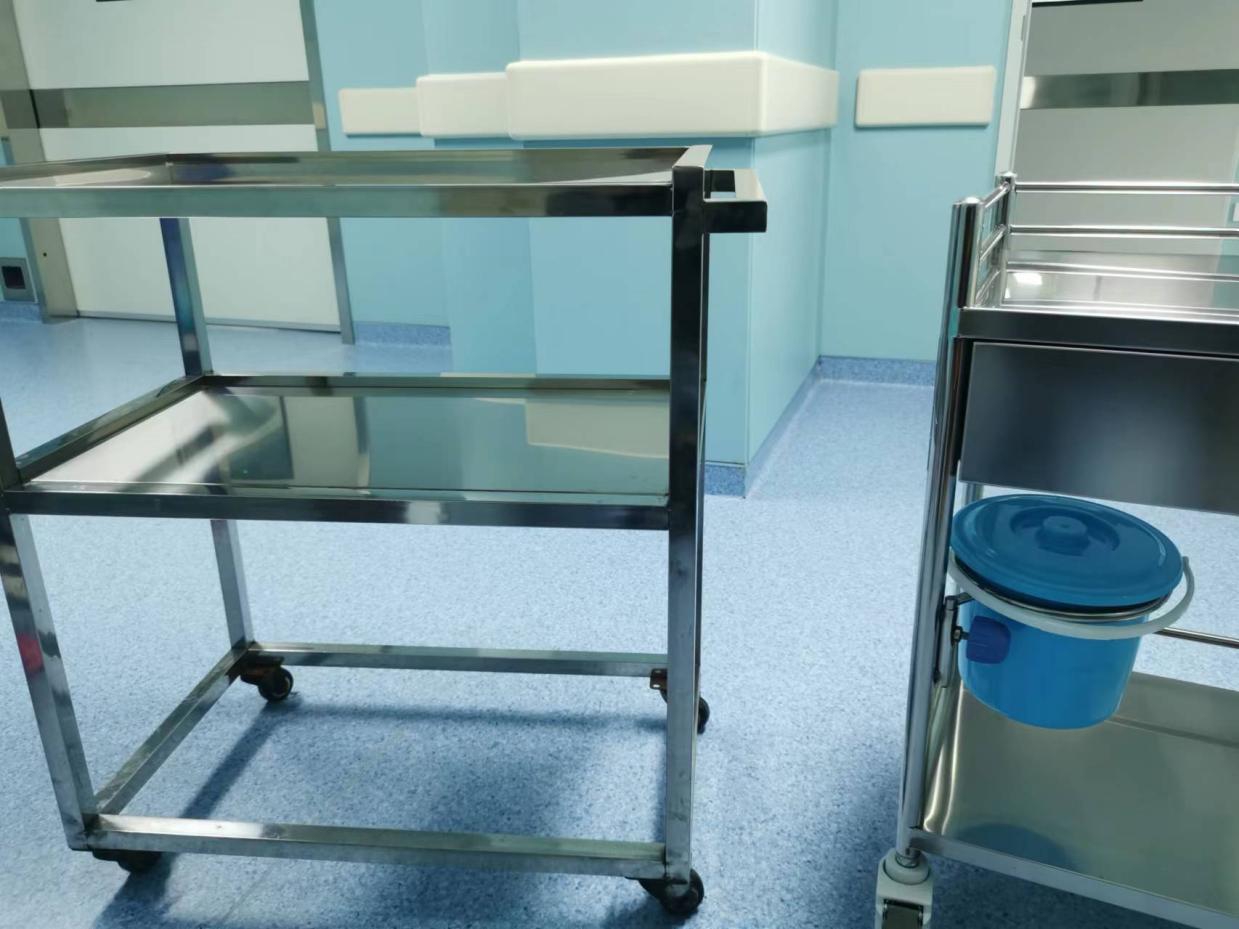 二、其他（一）人员培训要求    货物安装、调试、验收合格后，中标人应对招标人的相关人员进行免费现场培训。（二）货物质量及售后服务要求    1、货物质量：中标人提供的货物必须是全新、原装、合格正品，完全符合国家规定的质量标准和厂方的标准。货物完好，配件齐全。2、保修及售后服务：依据商品的保修条款及售后服务条款，提供原厂质保，质保期按照国家规定，且不低于所供品牌向用户承诺的质保期限。招标文件另有约定的从其约定。质保期从货物验收合格后算起。（三）验收中标人和招标人双方共同实施验收工作，结果和验收报告经双方确认后生效。（四）付款方式按需供货，按实结算，使用六个月后付款。序号产品名称单位数量预算单价（元）1台式灭菌器台1650002歌德曼式眼压计个1200003纯水处理设备套1490004牙科电动无油空压机个1490005牙科电动抽吸系统套1490006治疗车个10950说明：1、投标人的投标文件必须标明所供货物的品牌与参数，保证原厂正品供货，提供相关资料等，如为进口产品需在备注栏标明进口。2、以上技术参数必须全部满足；如有★项，还需提供技术证明文件之一（医疗器械注册证、医疗器械注册登记表、第三方检测报告、产品技术白皮书、产品使用说明书）予以证明。3、治疗车数量为3年预计采购量，实际以采购人需求为准。4、本次采购最高限价：人民币拾肆万叁仟伍佰元整（￥143500.00元）。说明：1、投标人的投标文件必须标明所供货物的品牌与参数，保证原厂正品供货，提供相关资料等，如为进口产品需在备注栏标明进口。2、以上技术参数必须全部满足；如有★项，还需提供技术证明文件之一（医疗器械注册证、医疗器械注册登记表、第三方检测报告、产品技术白皮书、产品使用说明书）予以证明。3、治疗车数量为3年预计采购量，实际以采购人需求为准。4、本次采购最高限价：人民币拾肆万叁仟伍佰元整（￥143500.00元）。说明：1、投标人的投标文件必须标明所供货物的品牌与参数，保证原厂正品供货，提供相关资料等，如为进口产品需在备注栏标明进口。2、以上技术参数必须全部满足；如有★项，还需提供技术证明文件之一（医疗器械注册证、医疗器械注册登记表、第三方检测报告、产品技术白皮书、产品使用说明书）予以证明。3、治疗车数量为3年预计采购量，实际以采购人需求为准。4、本次采购最高限价：人民币拾肆万叁仟伍佰元整（￥143500.00元）。说明：1、投标人的投标文件必须标明所供货物的品牌与参数，保证原厂正品供货，提供相关资料等，如为进口产品需在备注栏标明进口。2、以上技术参数必须全部满足；如有★项，还需提供技术证明文件之一（医疗器械注册证、医疗器械注册登记表、第三方检测报告、产品技术白皮书、产品使用说明书）予以证明。3、治疗车数量为3年预计采购量，实际以采购人需求为准。4、本次采购最高限价：人民币拾肆万叁仟伍佰元整（￥143500.00元）。说明：1、投标人的投标文件必须标明所供货物的品牌与参数，保证原厂正品供货，提供相关资料等，如为进口产品需在备注栏标明进口。2、以上技术参数必须全部满足；如有★项，还需提供技术证明文件之一（医疗器械注册证、医疗器械注册登记表、第三方检测报告、产品技术白皮书、产品使用说明书）予以证明。3、治疗车数量为3年预计采购量，实际以采购人需求为准。4、本次采购最高限价：人民币拾肆万叁仟伍佰元整（￥143500.00元）。